Career Centre Event Report          Jan 22, 2024       Events in Career Center:   Job Search 1. LA&PS Internship Information Session“Before applying to the LA&PS Internship Program, students must attend a mandatory information session. The session provides an overview of the program, academic eligibility requirements, application and job search process, program expectations and non-refundable fees.”Jan 23, 2024 11:30 AM to 12:30 PMLocation: Online2. Career Readiness Drop-In“This drop-in session provides students in the LA&PS Internship program the opportunity  to ask general questions regarding career readiness. This includes support around resume writing, interview skills, cover letters, job searching, etc.Jan 24, 2024 11:00 AM to 12:00 PMLocation: Online3. LA&PS Internship Information Session “While attendance to an LA&PS Internship Information session provides an entire overview of the program and is a mandatory prerequisite to applying to the Internship program, this drop-in is an informal opportunity for LA&PS students to speak with an Internship Program team member directly and ask any specific questions you may have.”Jan 25, 2024 11:30 AM to 12:30 PMLocation: Online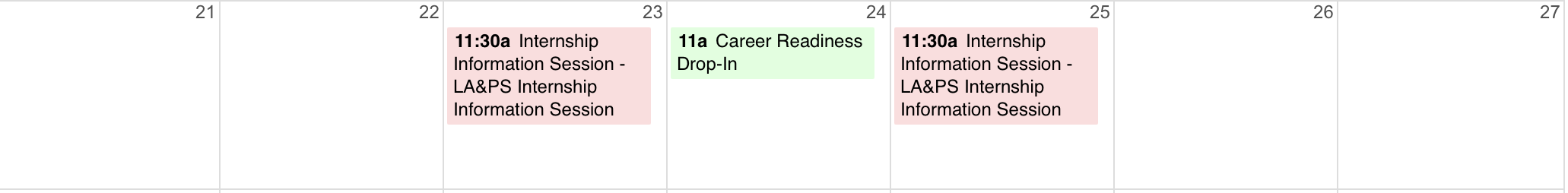 External event 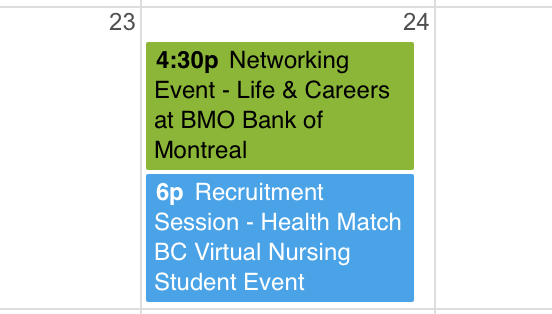 Link to Career Center events (register online!): https://experience.yorku.ca/myAccount/career/events.htmPrepared by Kris Jiang Sun21Jan24Approved by DA Mon22Jan24Reviewed by IntWG